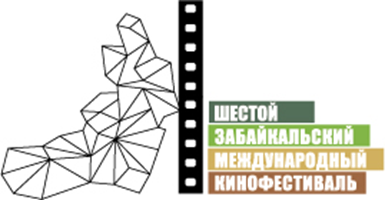 Москва, 27 июля 2017 годаКонкурсные фильмы VI Забайкальского Международного КинофестиваляШестой Забайкальский Международный Кинофестиваль объявляет фильмы конкурсной программы. Большой конкурс составят 8 фильмов 2016-2017 годов производства, объединенные основной идеей кинофестиваля о пересечении культурных связей и традиций. Картины связаны с развитием межнациональных и межличностных отношений современного человека и представляют основные тренды в области выразительных средств современного мирового кинематографа.На суд жюри будут представлены фильмы:1. «Свой аэродром» / Mother's Airfield (Монголия, 2016)Режиссер: Юпень ЧжоуВ ролях: Бадема, Вулиджи Вуке, НоминдалайВ недоступных полях Внутренней Монголии семья пастухов усыновляет сироту из города. Годы спустя, мальчик становится пилотом и должен вернуться на родину, чтобы в последний раз повидаться с матерью.2. «Волк и овца» / Wolf and Sheep (Дания, Франция, Швеция, Афганистан, 2016)Режиссер: Шарбану СадатВ ролях: Абдулкарим Абдурахимов, Хаджи Ахмад, Барат АлиВ сельских районах Афганистана люди верят в истории, которые они придумывают и рассказывают друг другу, объясняя загадочные для них тайны мира. Несмотря на то, что вокруг нет ни одного взрослого, эти ребята знают правила жизни назубок: главное из них – мальчики и девочки не должны играть вместе. Ребята тренируются со своими рогатками, чтобы потом сражаться с волками, если те нападут на стадо. Девочки тайком покуривают сушёные стебли пшеницы и играют в свадьбу, мечтая поскорее выскочить замуж. Девочка Садика забирает овец и коз каждое утро и приводит обратно животных их владельцу каждый вечер. Она мечтает заполучить рогатку и научиться владеть ею, как мальчишки, чтобы поражать волков. 11-летний Кудрат становится темой деревенских сплетен после того, как его мать вступила снова вышла замуж – за старика с двумя женами. Теперь он предпочитает бродить в одиночку в самых недоступных частях гор. Именно здесь Кудрат встречает Садику, и они становятся друзьями, пока мать мальчика не оказывается вынуждена отослать его прочь.3. «Фантастическая любовь и где ее найти» / This Beautiful Fantastic (Великобритания, США, 2016)Режиссер: Саймон ЭбаудВ ролях: Джессика Браун-Финдли, Эндрю СкоттЗнаете ли вы, что все события, происходящие в нашем мире, даже самые незначительные, взаимосвязаны самым удивительным образом? Как полет бабочки может вызвать где-то мощный ураган, так и странные поступки тихой и одинокой девушки, живущей в мире своих фантазий, могут навсегда изменить жизнь совершенно разных людей, подарив им счастье и раскрасив окружающий мир яркими, головокружительными красками.4. «По млечному пути» / On the Milky Road (Сербия, Великобритания, США, 2016)Режиссер: Эмир КустурицаВ ролях: Эмир Кустурица, Моника БелуччиИстория из трех частей, трех непростых периодов жизни главного героя и его страны: боснийская война 1992-1995 годов; любовь к женщине, которая пожертвует всем, чтобы спасти его; и в конце – затворничество монаха, размышляющего о своей непростой жизни.5. «Прикосновение ветра» (Россия, 2016)Режиссер: Елена Демидова, Ольга ВеремееваВ ролях: Юлия Ауг, Эдуард ЖагбаевВ поисках возлюбленного своей юности, московская актриса отправляется на съемки фильма в далекую Бурятию. Она смертельно больна и больше не верит в чудеса… Во время путешествия Юлия попадает в Иволгинский дацан. Встреча с Хамбо ламой Этигэловым вновь наполняет ее жизнь смыслом, а лама-астролог приоткрывает тайны ее дальнейшей судьбы…На берегу озера Байкал она почувствует Прикосновение ветра…Красивая история красивой женщины, где правда переплетается с вымыслом, легенды — с реальностью, а кино — с самой жизнью…6. «Турецкое седло» (Россия, 2017)Режиссер: Юсуп РазыковВ ролях: Валерий Маслов, Вероника КузнецоваГерой фильма, Ильич, не может понять — что с ним не так? Ильич — бывший «топтун», агент по наружному наблюдению в КГБ, затем ФСБ. Опытный инструктор. Теперь он на пенсии. От одиночества он продолжает следить за теми, кто пробуждает в нём интерес, любопытство. Врач ставит ему диагноз — «Синдром пустого Турецкого седла», который для общества опасности не представляет.7. «Вся наша надежда» (Россия, 2017)Режиссер: Карен ГеворкянВ ролях: Ульяна Жмурко, Анатолий БойкоИстория многочисленной шахтерской семьи, во главе которой стоит отец — Глеб Иванович, неординарный, сильный, еще не старый человек с алтайскими корнями.8. «Оралман» / Oralman (Казахстан, 2016)Режиссер: Сабит КурманбековВ ролях: Дулыга Акмолда, Ержан Тусупов, Есим Сегизбаев, Шынар АскароваВ фильме рассказывается о судьбе переехавшей из Афганистана семьи этнических казахов, поднимаются вопросы отношения местного населения к оралманам. По результатам конкурсных показов будут определены победители Шестого Забайкальского Международного Кинофестиваля в номинациях «Лучший фильм», «Лучший актер», «Лучшая актриса», «Лучшая режиссура», «Лучший сценарий». Кроме того, конкурсные фильмы поборются за Приз зрительских симпатий и Приз Губернатора Забайкальского края.Организатор кинофестиваля – Ассоциация инициативных граждан по содействию сохранения и развития этнографической культуры Сибири «Забайкальское Землячество».Кинофестиваль проводится при поддержке Губернатора, Правительства и Министерства Культуры Забайкальского Края.Генеральный спонсор кинофестиваля – ПАО «ГМК «Норильский никель»Ведущий спонсор кинофестиваля – ЗАО «ИнтерМедиаГруп»Официальный спонсор кинофестиваля – «Сибирская угольно энергетическая компания»Спонсор кинофестиваля – Байкальская Горная КомпанияСпонсор кинофестиваля – сеть супермаркетов «Дочки & Сыночки»Официальный перевозчик кинофестиваля – S7 AIRLINESПартнер кинофестиваля – компания «Группа ВИЮР»Партнер кинофестиваля – клиника «Азия Спа»Ведущий информационный партнер кинофестиваля – ТК «Альтес»Ведущий Интернет партнер кинофестиваля – Чита.руИнформационные партнеры кинофестиваля:- портал Woman’s Day- проект Андрея Малахова StarHit- газета «Забайкальский Рабочий»- «Чита Сейчас»- Радио «Сибирь»- Радио МИРПрезидент кинофестиваля – народный артист РСФСР Александр Михайлов.Официальный сайт кинофестиваля – www.zmkf.ru